ПРАВИТЕЛЬСТВО ЯМАЛО-НЕНЕЦКОГО АВТОНОМНОГО ОКРУГАПОСТАНОВЛЕНИЕот 22 декабря 2020 г. N 1499-ПОБ УТВЕРЖДЕНИИ ПОРЯДКА ОПРЕДЕЛЕНИЯ ОБЪЕМА И ПРЕДОСТАВЛЕНИЯСУБСИДИИ ФОНДУ "АГЕНТСТВО ИНВЕСТИЦИОННОГО РАЗВИТИЯИ ПОДДЕРЖКИ ПРЕДПРИНИМАТЕЛЬСТВА ЯМАЛО-НЕНЕЦКОГО АВТОНОМНОГООКРУГА "МОЙ БИЗНЕС" (МИКРОКРЕДИТНАЯ КОМПАНИЯ)" НА РАЗВИТИЕЦЕНТРА ИННОВАЦИЙ СОЦИАЛЬНОЙ СФЕРЫ ЯМАЛО-НЕНЕЦКОГОАВТОНОМНОГО ОКРУГАВ соответствии со статьей 78.1 Бюджетного кодекса Российской Федерации, в целях реализации государственной программы Ямало-Ненецкого автономного округа "Экономическое развитие и инновационная экономика", утвержденной постановлением Правительства Ямало-Ненецкого автономного округа от 25 декабря 2013 года N 1111-П, Правительство Ямало-Ненецкого автономного округа постановляет:(в ред. постановления Правительства ЯНАО от 09.04.2021 N 274-П)1. Утвердить прилагаемый Порядок определения объема и предоставления субсидии Фонду "Агентство инвестиционного развития и поддержки предпринимательства Ямало-Ненецкого автономного округа "Мой бизнес" (микрокредитная компания)" на развитие Центра инноваций социальной сферы Ямало-Ненецкого автономного округа.(п. 1 в ред. постановления Правительства ЯНАО от 03.06.2022 N 541-П)2. Настоящее постановление вступает в силу со дня вступления в силу закона Ямало-Ненецкого автономного округа, предусматривающего соответствующие изменения в Закон Ямало-Ненецкого автономного округа от 21 ноября 2019 года N 81-ЗАО "Об окружном бюджете на 2020 год и на плановый период 2021 и 2022 годов".ГубернаторЯмало-Ненецкого автономного округаД.А.АРТЮХОВУтвержденпостановлением ПравительстваЯмало-Ненецкого автономного округаот 22 декабря 2020 года N 1499-ППОРЯДОКОПРЕДЕЛЕНИЯ ОБЪЕМА И ПРЕДОСТАВЛЕНИЯ СУБСИДИИ ФОНДУ"АГЕНТСТВО ИНВЕСТИЦИОННОГО РАЗВИТИЯ И ПОДДЕРЖКИПРЕДПРИНИМАТЕЛЬСТВА ЯМАЛО-НЕНЕЦКОГО АВТОНОМНОГО ОКРУГА "МОЙБИЗНЕС" (МИКРОКРЕДИТНАЯ КОМПАНИЯ)" НА РАЗВИТИЕ ЦЕНТРАИННОВАЦИЙ СОЦИАЛЬНОЙ СФЕРЫ ЯМАЛО-НЕНЕЦКОГО АВТОНОМНОГООКРУГАI. Общие положения о предоставлении субсидииНастоящий Порядок регламентирует определение объема и предоставление субсидии Фонду "Агентство инвестиционного развития и поддержки предпринимательства Ямало-Ненецкого автономного округа "Мой бизнес" (микрокредитная компания)" (далее - субсидия, получатель субсидии).(в ред. постановлений Правительства ЯНАО от 25.11.2021 N 1042-П, от 03.06.2022 N 541-П)Субсидия предоставляется получателю субсидии для осуществления деятельности в целях развития социально ориентированных некоммерческих организаций и социального предпринимательства в соответствии с Федеральным законом от 12 января 1996 года N 7-ФЗ "О некоммерческих организациях", Федеральным законом от 24 июля 2007 года N 209-ФЗ "О развитии малого и среднего предпринимательства в Российской Федерации", государственной программой Ямало-Ненецкого автономного округа "Экономическое развитие и инновационная экономика", утвержденной постановлением Правительства Ямало-Ненецкого автономного округа от 25 декабря 2013 года N 1111-П (далее - Программа, автономный округ).(в ред. постановлений Правительства ЯНАО от 09.04.2021 N 274-П, от 28.12.2021 N 1238-П)1.1. Цели предоставления субсидии1.1.1. Субсидии предоставляются на финансовое обеспечение затрат с целью развития Центра инноваций социальной сферы автономного округа (далее - ЦИСС).(в ред. постановления Правительства ЯНАО от 03.06.2022 N 541-П)Развитие ЦИСС - это деятельность получателя субсидии, направленная на реализацию плана мероприятий ЦИСС (далее - план ЦИСС), который содержит направления расходов, источником финансового обеспечения которых является субсидия.План ЦИСС утверждается получателем субсидии и руководителем ЦИСС и согласовывается с департаментом экономики автономного округа (далее - департамент) в порядке, предусмотренном соглашением о предоставлении субсидии, заключенным между департаментом и получателем субсидии (далее - соглашение).1.1.2. Для реализации плана ЦИСС получателем субсидии могут заключаться договоры на поставку товаров, выполнение работ, оказание услуг с индивидуальными предпринимателями, коммерческими и некоммерческими организациями, включая государственные и муниципальные учреждения, физическими лицами, в том числе физическими лицами, не являющимися индивидуальными предпринимателями и применяющими специальный налоговый режим "Налог на профессиональный доход".1.2. Наименование главного распорядителябюджетных средств1.2.1. Главным распорядителем бюджетных средств по предоставлению субсидии, до которого в соответствии с бюджетным законодательством Российской Федерации как получателя бюджетных средств доведены в установленном порядке лимиты бюджетных обязательств на предоставление субсидий на соответствующий финансовый год (соответствующий финансовый год и плановый период), является департамент.1.3. Наименование получателя субсидии1.3.1. Получателем субсидии является Фонд "Агентство инвестиционного развития и поддержки предпринимательства Ямало-Ненецкого автономного округа "Мой бизнес" (микрокредитная компания)".(в ред. постановлений Правительства ЯНАО от 25.11.2021 N 1042-П, от 03.06.2022 N 541-П)1.4. Размещение сведений о субсидии на едином порталебюджетной системы Российской Федерациив информационно-телекоммуникационной сети "Интернет"1.4.1. Сведения о субсидии размещаются на едином портале бюджетной системы Российской Федерации в информационно-телекоммуникационной сети "Интернет" (далее - единый портал) (в разделе единого портала) не позднее 15-го рабочего дня, следующего за днем принятия закона автономного округа об окружном бюджете на очередной финансовый год и на плановый период (закона автономного округа о внесении изменений в закон автономного округа об окружном бюджете на очередной финансовый год и на плановый период), в соответствии с которым планируется предоставление субсидии (с момента реализации технической возможности на едином портале).(п. 1.4.1 в ред. постановления Правительства ЯНАО от 03.11.2022 N 1043-П)II. Условия и порядок предоставления субсидии2.1. Требования, которым должен соответствовать получательсубсидии2.1.1. Получатель субсидии на дату подачи документов, указанных в пункте 2.2.1 настоящего Порядка, должен соответствовать следующим требованиям:(в ред. постановления Правительства ЯНАО от 22.05.2023 N 432-П)- абзацы второй, третий утратили силу. - Постановление Правительства ЯНАО от 22.05.2023 N 432-П;- у получателя субсидии должна отсутствовать неисполненная обязанность по уплате налогов, сборов, страховых взносов, пеней, штрафов, процентов, подлежащих уплате в соответствии с законодательством Российской Федерации о налогах и сборах;- абзац утратил силу. - Постановление Правительства ЯНАО от 22.05.2023 N 432-П;- получатель субсидии не должен находиться в процессе реорганизации (за исключением реорганизации в форме присоединения к получателю субсидии другого юридического лица), ликвидации, в отношении его не введена процедура банкротства, деятельность получателя субсидии не должна быть приостановлена в порядке, предусмотренном законодательством Российской Федерации;(в ред. постановления Правительства ЯНАО от 03.06.2022 N 541-П)- получатель субсидии не должен являться иностранным юридическим лицом, в том числе местом регистрации которого является государство или территория, включенные в утверждаемый Министерством финансов Российской Федерации перечень государств и территорий, используемых для промежуточного (офшорного) владения активами в Российской Федерации (далее - офшорные компании), а также российским юридическим лицом, в уставном (складочном) капитале которого доля прямого или косвенного (через третьих лиц) участия офшорных компаний в совокупности превышает 25 процентов (если иное не предусмотрено законодательством Российской Федерации). При расчете доли участия офшорных компаний в капитале российского юридического лица не учитывается прямое и (или) косвенное участие офшорных компаний в капитале публичных акционерных обществ (в том числе со статусом международной компании), акции которых обращаются на организованных торгах в Российской Федерации, а также косвенное участие таких офшорных компаний в капитале других российских юридических лиц, реализованное через участие в капитале указанных публичных акционерных обществ;(в ред. постановления Правительства ЯНАО от 22.05.2023 N 432-П)- получатель субсидии не должен получать средства из окружного бюджета на основании иных нормативных правовых актов на цели, указанные в разделе I настоящего Порядка.2.1.2. Соответствие требованиям, определенным пунктом 2.1.1 настоящего Порядка, получатель субсидии подтверждает указанием соответствующей информации в заявке на предоставление субсидии.2.1.3. Субсидия предоставляется на финансовое обеспечение следующих затрат (направления расходов):расходов, связанных с содержанием получателя субсидии:- оплата труда сотрудников ЦИСС;- начисления на оплату труда сотрудников ЦИСС;- компенсация расходов на оплату стоимости проезда и провоза багажа работников ЦИСС и членов их семей к месту использования отпуска и обратно;- командировочные расходы сотрудников ЦИСС;- коммунальные услуги, включая аренду помещений;- прочие текущие расходы;расходов, связанных с проведением мероприятий и другими целями.(п. 2.1.3 в ред. постановления Правительства ЯНАО от 22.05.2023 N 432-П)2.1.4. Получатель субсидии вправе размещать временно свободные остатки денежных средств, сформированных за счет средств субсидии, на депозиты при соблюдении ограничений по минимальной процентной ставке и срокам размещения, установленным распоряжением Правительства автономного округа от 17 июля 2019 года N 463-РП "О размещении средств окружного бюджета на банковских депозитах".(п. 2.1.4 введен постановлением Правительства ЯНАО от 22.05.2023 N 432-П)2.2. Перечень документов, представляемых получателемсубсидии, и требования к ним2.2.1. С целью получения субсидии получателем субсидии представляются следующие документы:- заявка на предоставление субсидии по форме, установленной приложением N 1 к настоящему Порядку;- выписка из учетной политики получателя субсидии о способе распределения затрат по видам деятельности и структурным подразделениям;(в ред. постановления Правительства ЯНАО от 22.05.2023 N 432-П)- проект плана ЦИСС.2.2.2. Документы, указанные в пункте 2.2.1 настоящего Порядка, должны быть сшиты в один том, который должен содержать опись представляемых документов, сквозную нумерацию листов, скрепляться печатью получателя субсидии. На обратной стороне тома проставляется: надпись "Всего пронумеровано и прошито ____ листов"; личная подпись руководителя получателя субсидии или лица, его замещающего; расшифровка подписи (фамилия, инициалы).Документы, указанные в пункте 2.2.1 настоящего Порядка, представляются получателем субсидии в департамент с 01 по 15 декабря года, предшествующего году, в котором планируется к исполнению мероприятие Программы, указанное в пункте 2.5.1 настоящего Порядка.(в ред. постановления Правительства ЯНАО от 03.06.2022 N 541-П)2.3. Порядок и сроки рассмотрения документов, представляемыхполучателем субсидии2.3.1. Департамент в течение 10 рабочих дней со дня получения документов, предусмотренных пунктом 2.2.1 настоящего Порядка:(в ред. постановления Правительства ЯНАО от 22.05.2023 N 432-П)2.3.1.1. проверяет соответствие получателя субсидии требованиям, указанным в пункте 2.1.1 настоящего Порядка; запрашивает в порядке межведомственного взаимодействия сведения в государственных органах, в распоряжении которых находятся сведения о соблюдении получателем субсидии требований, указанных в абзацах четвертом и шестом пункта 2.1.1 настоящего Порядка.Получатель субсидии вправе по собственной инициативе представить документы, подтверждающие его соответствие требованиям, указанным в абзацах четвертом и шестом пункта 2.1.1 настоящего Порядка;2.3.1.2. проводит проверку документов, предусмотренных пунктом 2.2.1 настоящего Порядка;2.3.1.3. готовит заключение о соответствии (несоответствии) получателя субсидии требованиям настоящего Порядка;2.3.1.4. принимает одно из следующих решений:- о заключении соглашения и предоставлении субсидии получателю субсидии;- об отказе в заключении соглашения и предоставлении субсидии.2.3.2. Решения департамента, указанные в подпункте 2.3.1.4 пункта 2.3.1 настоящего Порядка, оформляются приказом департамента (далее - приказ). Приказ принимается в срок, указанный в пункте 2.3.1 настоящего Порядка, но не ранее доведения до департамента в установленном порядке лимитов бюджетных обязательств на предоставление субсидий на соответствующий финансовый год (соответствующий финансовый год и плановый период).(в ред. постановления Правительства ЯНАО от 22.05.2023 N 432-П)Департамент в течение 5 рабочих дней со дня подписания приказа уведомляет получателя субсидии о принятом решении посредством электронной почты.(в ред. постановления Правительства ЯНАО от 22.05.2023 N 432-П)Решение департамента об отказе в заключении соглашения и предоставлении субсидии может быть обжаловано в соответствии с законодательством Российской Федерации.2.4. Основания для отказа получателю субсидиив предоставлении субсидии2.4.1. Основаниями для отказа получателю субсидии в предоставлении субсидии являются:- несоответствие представленных получателем субсидии документов требованиям, определенным пунктом 2.2.2 настоящего Порядка, и (или) непредставление (представление не в полном объеме) документов, установленных пунктом 2.2.1 настоящего Порядка;- установление факта недостоверности представленной получателем субсидии информации;- несоответствие получателя субсидии требованиям, установленным пунктом 2.1.1 настоящего Порядка;- подача документов по истечении срока, определенного абзацем вторым пункта 2.2.2 настоящего Порядка.(абзац введен постановлением Правительства ЯНАО от 25.11.2021 N 1042-П)2.5. Порядок определения размера субсидии2.5.1. Субсидия предоставляется в пределах бюджетных ассигнований на развитие ЦИСС, предусмотренных Программой и законом автономного округа об окружном бюджете на текущий финансовый год и на плановый период.(в ред. постановлений Правительства ЯНАО от 25.11.2021 N 1042-П, от 03.06.2022 N 541-П)2.5.2. Размер субсидии не может превышать объема бюджетных ассигнований, предусмотренных Программой на реализацию мероприятия, указанного в пункте 2.5.1 настоящего Порядка.2.6. Условия и порядок заключения соглашения(в ред. постановления Правительства ЯНАОот 22.05.2023 N 432-П)2.6.1. Субсидия предоставляется на основании соглашения, заключенного в соответствии с типовой формой, установленной департаментом финансов автономного округа. Основанием для заключения соглашения является приказ о заключении соглашения и предоставлении субсидии получателю субсидии. Соглашение не может быть заключено ранее даты доведения лимитов бюджетных обязательств до департамента.(в ред. постановления Правительства ЯНАО от 03.06.2022 N 541-П)Дополнительные соглашения к соглашению, в том числе дополнительное соглашение о расторжении соглашения, заключаются в соответствии с типовыми формами, установленными департаментом финансов автономного округа.2.6.2. Департамент в срок, не превышающий 5 рабочих дней со дня подписания приказа о заключении соглашения и предоставлении субсидии получателю субсидии, направляет получателю субсидии проект соглашения.Проект соглашения направляется получателю субсидии посредством электронной почты.2.6.3. Получатель субсидии в течение 3 рабочих дней со дня получения проекта соглашения направляет департаменту на бумажном носителе подписанный со своей стороны проект соглашения (в двух экземплярах).2.6.4. В случае если по истечении срока, указанного в пункте 2.6.3 настоящего Порядка, проект соглашения не подписан получателем субсидии и не поступил в департамент, приказ о заключении соглашения и предоставлении субсидии получателю субсидии признается утратившим силу.В данном случае департамент в течение 10 рабочих дней со дня, следующего за днем окончания срока, указанного в пункте 2.6.3 настоящего Порядка, принимает решение о признании утратившим силу приказа о заключении соглашения и предоставлении субсидии получателю субсидии, которое оформляется приказом.Указанный в настоящем пункте приказ в течение 1 рабочего дня со дня его подписания направляется в адрес получателя субсидии посредством электронной почты.2.6.5. Обязательные условия предоставления субсидии, включаемые в соглашение:2.6.5.1. условия о согласовании новых условий соглашения или о расторжении соглашения при недостижении согласия по новым условиям в случае уменьшения департаменту ранее доведенных лимитов бюджетных обязательств, указанных в пункте 2.5.1 настоящего Порядка, приводящего к невозможности предоставления субсидии в размере, определенном в соглашении;2.6.5.2. обязательство по соблюдению запрета на приобретение получателем субсидии, а также иными юридическими лицами, получающими средства на основании договоров, заключенных с получателем субсидии, за счет средств субсидии, предоставленной в целях финансового обеспечения затрат получателя субсидии, иностранной валюты, за исключением операций, предусмотренных пунктом 3 статьи 78.1 Бюджетного кодекса Российской Федерации;(в ред. постановления Правительства ЯНАО от 22.05.2023 N 432-П)2.6.5.3. согласие получателя субсидии, а также лиц, получающих средства на основании договоров, заключенных с получателями субсидий (за исключением государственных (муниципальных) унитарных предприятий, хозяйственных товариществ и обществ с участием публично-правовых образований в их уставных (складочных) капиталах, а также коммерческих организаций с участием таких товариществ и обществ в их уставных (складочных) капиталах), на осуществление департаментом в отношении их проверки соблюдения порядка и условий предоставления субсидии, в том числе в части достижения результата предоставления субсидии, а также проверки органом государственного финансового контроля в соответствии со статьями 268.1, 269.2 Бюджетного кодекса Российской Федерации, и на включение таких положений в соглашение;(в ред. постановлений Правительства ЯНАО от 03.06.2022 N 541-П, от 22.05.2023 N 432-П)2.6.5.4. обязательство по целевому использованию субсидии в соответствии с разделом I настоящего Порядка;2.6.5.5. обязательство по соблюдению ограничений по минимальной процентной ставке и срокам размещения, установленных распоряжением Правительства автономного округа от 17 июля 2019 года N 463-РП "О размещении средств окружного бюджета на банковских депозитах" при размещении на депозитах временно свободных остатков денежных средств, сформированных за счет средств субсидии.(пп. 2.6.5.5 введен постановлением Правительства ЯНАО от 22.05.2023 N 432-П)2.6.6. Условия предоставления субсидии, указанные в подпунктах 2.6.5.2, 2.6.5.3 пункта 2.6.5 настоящего Порядка, являются обязательными для включения в договоры, заключаемые в целях исполнения обязательств по соглашению.Договоры, заключаемые в целях исполнения обязательств по соглашению, должны также содержать порядок и сроки возврата средств, полученных на основании этих договоров, получателю субсидии в случае выявления нарушений по фактам проверок соблюдения порядка и условий предоставления субсидии, в том числе в части достижения результата предоставления субсидии, проведенных департаментом, и проверок, проведенных органом государственного финансового контроля в соответствии со статьями 268.1, 269.2 Бюджетного кодекса Российской Федерации.(в ред. постановлений Правительства ЯНАО от 03.06.2022 N 541-П, от 22.05.2023 N 432-П)2.7. Результат предоставления субсидии и его характеристики(показатели, необходимые для достижения результатапредоставления субсидии)(в ред. постановления Правительства ЯНАОот 03.11.2022 N 1043-П)2.7.1. Результатом предоставления субсидии является реализация получателем субсидии плана ЦИСС.Точная дата завершения, конечное значение результата предоставления субсидии устанавливаются соглашением.(в ред. постановлений Правительства ЯНАО от 03.11.2022 N 1043-П, от 22.05.2023 N 432-П)2.7.2. Получатель субсидии обязан достигнуть характеристики (показатели, необходимые для достижения результата предоставления субсидии) (далее - характеристики) по мероприятию Программы, указанному в пункте 2.5.1 настоящего Порядка, в соответствии с приложением N 2 к настоящему Порядку.(в ред. постановлений Правительства ЯНАО от 03.11.2022 N 1043-П, от 22.05.2023 N 432-П)2.7.3. Значения характеристик, указанных в пункте 2.7.2 настоящего Порядка, и сроки их достижения устанавливаются в соглашении.(в ред. постановлений Правительства ЯНАО от 03.11.2022 N 1043-П, от 22.05.2023 N 432-П)2.7.4. Утратил силу. - Постановление Правительства ЯНАО от 03.11.2022 N 1043-П.2.8. Срок и условия перечисления субсидии(в ред. постановления Правительства ЯНАОот 28.12.2021 N 1238-П)2.8.1. Средства субсидии предоставляются получателю субсидии не ранее первого рабочего дня текущего финансового года.Средства субсидии предоставляются на указанные в пункте 2.1.3 настоящего Порядка расходы, связанные с содержанием получателя субсидии, ежемесячно в соответствии с графиком перечислений, который утверждается соглашением, а также в иные сроки, согласованные с департаментом, при необходимости, в случае возникновения обоснованной потребности в финансовом обеспечении расходов, связанных с содержанием получателя субсидии.Перечисление субсидии на расходы, связанные с проведением мероприятий и другими целями, указанными в пункте 2.1.3 настоящего Порядка, осуществляется с учетом текущей потребности получателя субсидии и сложившихся остатков субсидий на счетах получателя субсидии.Средства субсидии предоставляются на основании заявки получателя на предоставление субсидии, исходя из фактической потребности, в соответствии с подтверждающими документами, предусмотренными абзацами шестым и седьмым настоящего пункта. Способ направления заявки на предоставление субсидии, а также срок перечисления субсидии утверждаются соглашением.Для подтверждения потребности к заявке на предоставление субсидии прилагается:расчет плановой потребности по расходам на содержание (оплата труда сотрудников, отчисления страховых взносов во внебюджетные фонды, установленные законодательством Российской Федерации, услуги связи, коммунальные услуги, аренда помещений, командировочные расходы, иные текущие расходы);по расходам на командировочные расходы, мероприятиям и иным расходам - документы, подтверждающие фактическую потребность (приказы, договоры, акты, счета на оплату, иные документы).Условия осуществления расходов (порядок согласования заявки на предоставление субсидии), источником финансового обеспечения которых является субсидия, включаются в соглашение.(п. 2.8.1 в ред. постановления Правительства ЯНАО от 22.05.2023 N 432-П)2.8.2. Получатель субсидии не позднее 15 января очередного финансового года возвращает не использованные на 01 января очередного финансового года остатки средств субсидии в доход окружного бюджета.(п. 2.8.2 в ред. постановления Правительства ЯНАО от 22.05.2023 N 432-П)2.8.3. Не использованные в текущем финансовом году остатки средств субсидии получатель субсидии использует в очередном финансовом году на те же цели после получения решения департамента о наличии потребности в указанных средствах, на основании представленных в департамент плановых показателей деятельности (проекта плана ЦИСС).Решение департамента о наличии потребности получателя субсидии в остатках субсидии или отсутствии в них потребности принимается в течение 10 рабочих дней со дня поступления плановых показателей деятельности.(в ред. постановления Правительства ЯНАО от 22.05.2023 N 432-П)Департамент направляет получателю субсидии решение департамента о наличии потребности получателя субсидии в заявленных остатках субсидии или отсутствии в них потребности в течение 5 рабочих дней со дня принятия решения.(в ред. постановления Правительства ЯНАО от 22.05.2023 N 432-П)2.8.4. Остатки субсидии, в отношении которых принято решение о наличии потребности, предоставляются на основании заявки получателя субсидии на возврат перечисленных остатков субсидии, исходя из фактической потребности, в соответствии с подтверждающими документами. Форма и способы направления заявки на возврат перечисленных остатков субсидии, а также срок перечисления остатков субсидии утверждаются соглашением.Для подтверждения потребности к заявке на возврат перечисленных остатков субсидии прилагаются документы в соответствии с абзацами четвертым и пятым пункта 2.8.1 настоящего Порядка.Условия осуществления расходов (порядок согласования заявки на возврат перечисленных остатков субсидии), источником финансового обеспечения которых является субсидия, включаются в соглашение.(п. 2.8.4 в ред. постановления Правительства ЯНАО от 03.06.2022 N 541-П)2.9. Счет, на который перечисляется субсидия(в ред. постановления Правительства ЯНАОот 28.12.2021 N 1238-П)2.9.1. Перечисление субсидии осуществляется на расчетный счет получателя субсидии, открытый в российских кредитных организациях.(п. 2.9.1 в ред. постановления Правительства ЯНАО от 03.06.2022 N 541-П)2.9.2 - 2.9.3. Утратили силу. - Постановление Правительства ЯНАО от 03.06.2022 N 541-П.III. Требования к отчетности3.1. Порядок, сроки и формы представления получателемсубсидии отчетности(в ред. постановления Правительства ЯНАОот 22.05.2023 N 432-П)3.1.1. Получатель субсидии ежемесячно нарочным способом или посредством почтовой связи направляет на рассмотрение в департамент отчет о достижении значения результата предоставления субсидии и характеристик, указанных в пунктах 2.7.1, 2.7.2 настоящего Порядка, об осуществлении расходов, источником финансового обеспечения которых является субсидия, по форме, определенной типовой формой соглашения, установленной департаментом финансов автономного округа, не позднее 5 числа месяца, следующего за отчетным месяцем.(в ред. постановления Правительства ЯНАО от 22.05.2023 N 432-П)Сопроводительное письмо о представлении отчетности направляется посредством государственной информационной системы "Региональная система электронного документооборота Ямало-Ненецкого автономного округа".Итоговая отчетность представляется не позднее 13 января года, следующего за годом использования субсидии.В случае, предусмотренном пунктом 4.2.2 настоящего Порядка, итоговая отчетность представляется не позднее 13 января года, следующего за годом использования остатка субсидии.(п. 3.1.1 в ред. постановления Правительства ЯНАО от 03.11.2022 N 1043-П)3.2. Сроки и формы представления получателем субсидиидополнительной отчетности3.2.1. Департамент вправе устанавливать в соглашении сроки и формы представления получателем субсидии дополнительной отчетности.IV. Контроль (мониторинг) за соблюдением порядка и условийпредоставления субсидии и ответственность за их нарушение(в ред. постановлений Правительства ЯНАОот 31.08.2022 N 852-П, от 22.05.2023 N 432-П)4.1. Осуществление проверок4.1.1. В отношении получателя субсидии департаментом осуществляется проверка соблюдения им порядка и условий предоставления субсидии, в том числе в части достижения результата предоставления субсидии, а также осуществляется проверка органами государственного финансового контроля в соответствии со статьями 268.1, 269.2 Бюджетного кодекса Российской Федерации.(в ред. постановлений Правительства ЯНАО от 03.06.2022 N 541-П, от 22.05.2023 N 432-П)4.1.2. Департамент осуществляет проверку в порядке, утвержденном приказом департамента, путем рассмотрения и анализа отчетности, представляемой получателем субсидии в соответствии с разделом III настоящего Порядка. Департамент также вправе осуществлять выездные проверки.В ходе осуществления проверки департамент вправе запрашивать у получателя субсидии финансовые и иные документы (надлежаще заверенные копии) о соблюдении получателем субсидии порядка и условий предоставления субсидии.(в ред. постановления Правительства ЯНАО от 03.06.2022 N 541-П)По требованию департамента и органов государственного финансового контроля получатель субсидии обязан представлять все запрашиваемые ими финансовые и иные документы (надлежаще заверенные копии), подтверждающие расходование средств субсидии, произведенное получателем субсидии.4.1.3. Мониторинг достижения результата предоставления субсидии осуществляется департаментом и департаментом финансов автономного округа исходя из достижения значений результата предоставления субсидии, определенных соглашением, и событий, отражающих факт завершения соответствующего мероприятия по получению результата предоставления субсидии (контрольная точка), в порядке и по формам, которые установлены Министерством финансов Российской Федерации.(п. 4.1.3 введен постановлением Правительства ЯНАО от 31.08.2022 N 852-П; в ред. постановления Правительства ЯНАО от 22.05.2023 N 432-П)4.2. Ответственность за нарушение порядка и условийпредоставления субсидии(в ред. постановления Правительства ЯНАОот 03.06.2022 N 541-П)4.2.1. В случае нарушения получателем субсидии условий предоставления субсидии, недостижения значений результата предоставления субсидии и их характеристик, указанных в пунктах 2.7.1, 2.7.2 настоящего Порядка, или достижения их в неполном объеме в течение 10 рабочих дней со дня обнаружения такого факта департаментом составляется акт о нарушении условий предоставления субсидии, недостижении значений результата предоставления субсидии и характеристик (далее - акт), в котором также указывается сумма субсидии, подлежащая возврату. При этом размер субсидии уменьшается соразмерно степени недостижения получателем субсидии установленных характеристик.(в ред. постановления Правительства ЯНАО от 22.05.2023 N 432-П)Департамент направляет получателю субсидии требование департамента о возврате средств субсидии в окружной бюджет в течение 5 рабочих дней со дня подписания акта.Копия акта и требование департамента о возврате средств субсидии в окружной бюджет направляются департаментом в адрес получателя субсидии посредством государственной информационной системы "Региональная система электронного документооборота Ямало-Ненецкого автономного округа".Средства субсидии, подлежащие возврату, в том числе по договорам, заключаемым в целях исполнения обязательств по соглашению, получатель субсидии обязан вернуть в окружной бюджет в течение 10 рабочих дней со дня получения требования департамента о возврате средств субсидии по платежным реквизитам, указанным в требовании.(п. 4.2.1 в ред. постановления Правительства ЯНАО от 03.11.2022 N 1043-П)4.2.2 - 4.2.3. Утратили силу. - Постановление Правительства ЯНАО от 28.12.2021 N 1238-П.4.2.4. Утратил силу. - Постановление Правительства ЯНАО от 03.11.2022 N 1043-П.4.2.5. В случае выявленного по фактам проверок, проведенных департаментом и уполномоченным органом государственного финансового контроля, нарушения получателем субсидии или иными лицами, с которыми заключены договоры в целях исполнения обязательств по соглашению, условий предоставления субсидии, получатель субсидии обязан вернуть в окружной бюджет средства субсидии в течение 10 рабочих дней со дня получения требования департамента о возврате средств субсидии.4.2.6. Требование департамента о возврате средств субсидии в окружной бюджет в случае, предусмотренном пунктом 4.2.5 настоящего Порядка, направляется департаментом в адрес получателя субсидии посредством государственной информационной системы "Региональная система электронного документооборота Ямало-Ненецкого автономного округа" в срок, установленный соглашением.(п. 4.2.6 в ред. постановления Правительства ЯНАО от 03.11.2022 N 1043-П)4.2.7. В случае невозврата получателем субсидии бюджетных средств в сроки, предусмотренные настоящим Порядком, субсидия подлежит взысканию в судебном порядке.4.2.8. Ответственность за недостоверность представляемой департаменту информации и нецелевое использование субсидии возлагается на получателя субсидии.Приложение N 1к Порядку определения объема и предоставления субсидии Фонду"Агентство инвестиционного развития и поддержкипредпринимательства Ямало-Ненецкого автономного округа "Мойбизнес" (микрокредитная компания)" на развитие Центраинноваций социальной сферы Ямало-Ненецкого автономногоокругаФОРМА ЗАЯВКИ                                         Директору департамента экономики                                         Ямало-Ненецкого автономного округа                                         __________________________________                                                 (Ф.И.О. директора)                                  ЗАЯВКА                        на предоставление субсидии___________________________________________________________________________             (полное наименование некоммерческой организации)в лице ____________________________________________________________________            (должность руководителя некоммерческой организации, Ф.И.О.                                руководителя)просит принять документы на предоставление субсидии из окружного бюджета наразвитие  Центра  инноваций  социальной  сферы  Ямало-Ненецкого автономногоокруга в сумме __________ (_____________________) тыс. рублей.                             (сумма прописью)    Настоящей заявкой подтверждаем, что на "___" ___________ 20__ г.___________________________________________________________________________                 (наименование некоммерческой организации)    -  отсутствует  неисполненная  обязанность  по  уплате налогов, сборов,страховых   взносов,   пеней,   штрафов,  процентов,  подлежащих  уплате  всоответствии с законодательством Российской Федерации о налогах и сборах;    - не находится в процессе реорганизации (за исключением реорганизации вформе  присоединения  к юридическому лицу, являющемуся участником конкурса,другого   юридического  лица),  ликвидации,  в  отношении  его  не  введенапроцедура  банкротства,  деятельность  участника  конкурса  не  должна бытьприостановлена  в  порядке,  предусмотренном  законодательством  РоссийскойФедерации;    -  не  является  иностранным  юридическим  лицом,  в  том  числе местомрегистрации  которого  является  государство  или  территория, включенные вутверждаемый   Министерством   финансов   Российской   Федерации   переченьгосударств   и  территорий,  используемых  для  промежуточного  (офшорного)владения  активами  в  Российской  Федерации (далее - офшорные компании), атакже  российским  юридическим  лицом,  в  уставном  (складочном)  капиталекоторого  доля  прямого или косвенного (через третьих лиц) участия офшорныхкомпаний в совокупности превышает 25%;    -  не  является получателем средств окружного бюджета на основании иныхнормативных правовых актов на аналогичные цели.    Настоящей заявкой обязуемся:    - использовать средства субсидии на цели предоставления субсидии;    - соблюдать запрет на приобретение за счет средств субсидии иностраннойвалюты,  за  исключением  операций,  предусмотренных  пунктом 3 статьи 78.1Бюджетного кодекса Российской Федерации.    Настоящей заявкой даем согласие:    -  на осуществление департаментом экономики Ямало-Ненецкого автономногоокруга проверки соблюдения порядка и условий предоставления субсидии, в томчисле  в  части  достижения  результата  предоставления  субсидии,  а такжепроверки  органом  государственного  финансового контроля в соответствии состатьями  268.1, 269.2 Бюджетного кодекса Российской Федерации, в том числелиц,  являющихся  поставщиками  (подрядчиками,  исполнителями) по договорам(соглашениям),  заключенным в целях исполнения обязательств по соглашению опредоставлении  субсидии  (за  исключением  государственных (муниципальных)унитарных  предприятий,  хозяйственных  товариществ  и  обществ  с участиемпублично-правовых образований в их уставных (складочных) капиталах, а такжекоммерческих  организаций  с  участием  таких  товариществ  и  обществ в ихуставных (складочных) капиталах).Банковские реквизиты для перечисления субсидии:___________________________________________________________________________юридический адрес ________________________________________________________,фактический адрес ________________________________________________________,тел./факс: ______________, адрес электронной почты: ______________________._______________________________ ____________ ________________________    (должность руководителя       (подпись)    (расшифровка подписи)   некоммерческой организации) МПДата составления "____" _____________ 20______ годаПриложение N 2к Порядку определения объема и предоставления субсидии Фонду"Агентство инвестиционного развития и поддержкипредпринимательства Ямало-Ненецкого автономного округа "Мойбизнес" (микрокредитная компания)" на развитие Центраинноваций социальной сферы Ямало-Ненецкого автономногоокругаХАРАКТЕРИСТИКИ(ПОКАЗАТЕЛИ, НЕОБХОДИМЫЕ ДЛЯ ДОСТИЖЕНИЯ РЕЗУЛЬТАТОВПРЕДОСТАВЛЕНИЯ СУБСИДИИ)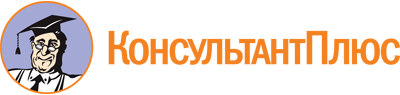 Постановление Правительства ЯНАО от 22.12.2020 N 1499-П
(ред. от 22.05.2023)
"Об утверждении Порядка определения объема и предоставления субсидии Фонду "Агентство инвестиционного развития и поддержки предпринимательства Ямало-Ненецкого автономного округа "Мой бизнес" (микрокредитная компания)" на развитие Центра инноваций социальной сферы Ямало-Ненецкого автономного округа"Документ предоставлен КонсультантПлюс

www.consultant.ru

Дата сохранения: 30.06.2023
 Список изменяющих документов(в ред. постановлений Правительства ЯНАО от 09.04.2021 N 274-П,от 25.11.2021 N 1042-П, от 28.12.2021 N 1238-П, от 03.06.2022 N 541-П,от 31.08.2022 N 852-П, от 03.11.2022 N 1043-П, от 22.05.2023 N 432-П)Список изменяющих документов(в ред. постановлений Правительства ЯНАО от 09.04.2021 N 274-П,от 25.11.2021 N 1042-П, от 28.12.2021 N 1238-П, от 03.06.2022 N 541-П,от 31.08.2022 N 852-П, от 03.11.2022 N 1043-П, от 22.05.2023 N 432-П)Список изменяющих документов(в ред. постановления Правительства ЯНАО от 22.05.2023 N 432-П)Список изменяющих документов(в ред. постановлений Правительства ЯНАО от 25.11.2021 N 1042-П,от 03.06.2022 N 541-П, от 03.11.2022 N 1043-П, от 22.05.2023 N 432-П)Наименование мероприятияПоказательЕдиница измерения123Развитие Центра инноваций социальной сферы Ямало-Ненецкого автономного округапроведение обучающих мероприятий (круглые столы, мастер-классы, семинары и др.)количество обучающих мероприятийРазвитие Центра инноваций социальной сферы Ямало-Ненецкого автономного округапроведение мероприятий, направленных на развитие социально ориентированных некоммерческих организаций и социальных предпринимателей (конкурсы, бизнес-миссии и др.)количество проведенных мероприятий(в ред. постановлений Правительства ЯНАО от 25.11.2021 N 1042-П, от 03.06.2022 N 541-П)(в ред. постановлений Правительства ЯНАО от 25.11.2021 N 1042-П, от 03.06.2022 N 541-П)(в ред. постановлений Правительства ЯНАО от 25.11.2021 N 1042-П, от 03.06.2022 N 541-П)